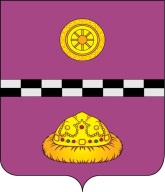 ПОСТАНОВЛЕНИЕот  09 марта  2017 г.								             № 82О создании межведомственной комиссии по обеспечению правопорядка и профилактике правонарушений на территории муниципального района «Княжпогостский»В соответствии с Федеральными законами от 06.10.2003 № 131-ФЗ «Об общих принципах организации местного самоуправления в Российской Федерации», от 23.06.2016г. № 182-ФЗ «Об основах системы профилактики правонарушений в Российской Федерации», руководствуясь Уставом муниципального района «Княжпогостский» в целях координации деятельности органов местного самоуправления муниципального района «Княжпогостский» и заинтересованных органов и организаций, общественных объединений в сфере профилактики правонарушений и обеспечения безопасности граждан на территории муниципального района «Княжпогостский» ПОСТАНОВЛЯЮ:Создать межведомственную комиссию по обеспечению правопорядка и профилактике правонарушений на территории муниципального района «Княжпогостский». Утвердить: Состав межведомственной комиссии по обеспечению правопорядка и профилактике правонарушений на территории муниципального района «Княжпогостский» согласно приложению №1 к настоящему постановлению; Положение межведомственной комиссии по обеспечению правопорядка и профилактике правонарушений на территории муниципального района «Княжпогостский» согласно приложению №2 к настоящему постановлению. Настоящее постановление вступает в силу с момента его принятия. Признать утратившими силу постановления администрации муниципального района «Княжпогостский» от 19 декабря 2016 г. №468 «О межведомственной комиссии по профилактике правонарушений на территории муниципального района «Княжпогостский»» и от 13 февраля 2017 г. №57 «О внесении изменений в постановление администрации муниципального района «Княжпогостский». 5. Контроль за исполнением настоящего постановления возложить на первого заместителя руководителя администрации муниципального района «Княжпогостский» Панченко И.В.Руководитель администрации                                                         В.И.ИвочкинПриложение №1                                                                                                                                                     к постановлению администрации                                                                                                                  муниципального района «Княжпогостский» от 09.03.2017 г. №82 Состав межведомственной комиссии по обеспечению правопорядка и профилактике правонарушений на территории муниципального района «Княжпогостский» Приложение №2                                                                                                                                                     к постановлению администрации                                                                                                                  муниципального района «Княжпогостский» от 09.03.2017 г. №82 Положение межведомственной комиссии по обеспечению правопорядка                       и профилактике правонарушений на территории                                                   муниципального района «Княжпогостский»  Общие положенияМежведомственная комиссия по обеспечению правопорядка и профилактике правонарушений на территории муниципального района «Княжпогостский» (далее – Комиссия) является координационным органом в сфере профилактики правонарушений и организации общественного порядка на территории муниципального района «Княжпогостский».В своей деятельности комиссия руководствуется Конституцией Российской Федерации, федеральными конституционными законами, федеральными законами и иными нормативными правовыми актами Российской Федерации, Конституцией Республики Коми, законами Республики Коми, иными правовыми актами Республики Коми, а также настоящим Положением. Деятельность Комиссии основывается на принципах законности и гласности. Состав Комиссии утверждается и изменяется решением Председателя Комиссии.  Изменения в состав Комиссии вносятся постановлением руководителя администрации муниципального района «Княжпогостский».Комиссия образуется в составе председателя, заместителя председателя, ответственного секретаря Комиссии, членов Комиссии.  В состав Комиссии входят представители территориальных органов федеральных органов исполнительной власти, иных субъектов профилактики правонарушений и обеспечения общественного порядка в муниципальном районе «Княжпогостский». На заседания Комиссии, по решению председателя Комиссии, могут приглашаться представители прокуратуры Княжпогостского района, иных территориальных органов федеральных органов исполнительной власти, не входящие в состав Комиссии, представители органов местного самоуправления муниципального района «Княжпогостский», общественных объединений, предприятий и учреждений, религиозных организаций. Задачи, функции и права КомиссииНа Комиссию возлагаются следующие задачи:а) обеспечение взаимодействия субъектов профилактики правонарушений и обеспечения общественного порядка и лиц, участвующих в сфере профилактики правонарушений, обеспечения безопасных условий для жизни населения и правопорядка в муниципальном районе «Княжпогостский»; б) разработка предложений и рекомендаций по созданию условий для снижения уровня преступности, предупреждения и пресечения правонарушений, устранению причин и условий, способствующих их возникновению;в) вовлечение в работу по предупреждению и профилактике правонарушений органов местного самоуправления, организаций всех форм собственности, а также общественных объединений. 2.2. Для реализации возложенных на нее задач Комиссия осуществляет следующие функции:а) определяет приоритетные направления, цели и задачи профилактики правонарушений с учетом складывающейся криминогенной ситуации, территориальных особенностей и других обстоятельств;б) рассматривает ход реализации планов мероприятий по профилактике правонарушений, обеспечению безопасных условий жизни населения и укреплению законности и правопорядка на территории муниципального района «Княжпогостский»;в) заслушивает субъектов профилактики правонарушений и обеспечения общественного порядка и лиц, участвующих в сфере профилактики правонарушений, обеспечения безопасных условий для жизни населения и правопорядка в муниципальном районе «Княжпогостский»;г) изучает положительный опыт борьбы с преступностью, организации мероприятий по профилактике правонарушений, укреплению законности и правопорядка и разрабатывает предложения по его использованию в деятельности правоохранительных органов, органов исполнительной власти Республики Коми и органов местного самоуправления на территории муниципального района «Княжпогостский».2.3. Комиссия имеет право:а) запрашивать и получать в установленном порядке необходимые сведения и материалы по вопросам, входящим в компетенцию Комиссии;б) приглашать на свои заседания руководителей и должностных лиц территориальных органов федеральных органов исполнительной власти, органов местного самоуправления и организаций всех форм собственности, расположенных на территории муниципального района «Княжпогостский»;в) давать поручения руководителям и должностным лицам территориальных органов федеральных органов исполнительной власти, органов местного самоуправления и организаций всех форм собственности, расположенных на территории муниципального района «Княжпогостский» по обсуждаемым вопросам;г) создавать временные рабочие группы для подготовки материалов, документов и проектов решений по отдельным вопросам борьбы с преступностью и обеспечению общественного порядка на территории муниципального района «Княжпогостский». Комиссия обязана действовать в рамках Федерального закона №182-ФЗ от 23.06.2016г. «Об основах системы профилактики правонарушений в Российской Федерации», Настоящего положения и действующего законодательства Российской Федерации и Республики Коми. Порядок формирования и деятельности Комиссии3.1. Комиссия создается и упраздняется администрацией муниципального района «Княжпогостский». Положение о Комиссии и ее состав по должностям, утверждаются постановлением администрации муниципального района «Княжпогостский».3.2. Заседания Комиссии проводятся по мере необходимости, но не реже одного раза в квартал.3.3. Заседания Комиссии ведет председатель комиссии, а в его отсутствие - заместитель председателя.3.4. Комиссия правомочна при наличии на заседании не менее половины членов ее состава.3.5. Присутствие членов Комиссии на ее заседании обязательно. В случае, если член Комиссии не может участвовать в заседании, полномочия делегируются исполняющему его обязанности должностному лицу.3.6. Деятельность Комиссии осуществляется по рабочим планам, утверждаемым председателем Комиссии.3.7. Решения Комиссии принимаются простым большинством голосов ее членов, присутствующих на заседании, оформляются протоколом и подписываются председателем Комиссии или его заместителем.3.8. Члены Комиссии обладают равными правами при обсуждении вопросов и принятии решений. Каждый член Комиссии имеет право изложить письменно свое особое мнение по рассматриваемому вопросу, которое подлежит обязательному приобщению к протоколу ее заседания.3.9. Организационно - техническое обеспечение деятельности Комиссии осуществляется администрацией муниципального района «Княжпогостский», осуществляющей в пределах своих полномочий управление в сфере обеспечения общественной безопасности и правопорядка. Организация работы Комиссии  4.1 Председатель Комиссии:-  возглавляет и определяет основные направления деятельности Комиссии, ведет заседание Комиссии;- организует работу Комиссии в соответствии с его задачами;- утверждает ежегодный план работы Комиссии;- обеспечивает и контролирует выполнение решений Комиссии;- подписывает принятые Комиссией решения, распределяет обязанности между членами Комиссии, а также принимает решения: - о проведении заседания Комиссии при необходимости безотлагательного рассмотрения вопросов, входящих в ее компетенцию; - о заслушивании докладов и отчетов членов Комиссии, руководителей рабочих и экспертных групп о результатах выполнения возложенных на них задач в рамках деятельности Комиссии.4.2. Заместитель председателя Комиссии, в случае отсутствия председателя Комиссии, по его поручению проводит заседание.4.3. Секретарь Комиссии:- организует предварительную подготовку материалов к рассмотрению на заседании Комиссии, ведет дела;- информирует членов Комиссии о месте, времени проведения и повестке дня очередного заседания Комиссии;- приглашает членов Комиссии и иных лиц на заседание Комиссии; - обеспечивает их необходимыми справочно - информационными материалами;- готовит проекты решений Комиссии, ведет протокол заседания Комиссии,- знакомит членов Комиссии с решениями Комиссии и другими информационно - методическими материалами по проблемам, входящим в компетенцию Комиссии, организовывает тематические семинары по актуальным проблемам деятельности Комиссии;- оформляет протоколы заседаний Комиссии, осуществляет контроль за выполнением принятых Комиссией решений, участвует в соответствии с поручениями в подготовке информационных материалов для председателя Комиссии.4.4. Члены Комиссии обязаны:- присутствовать на заседании, участвовать в обсуждении рассматриваемых вопросов и выработке по ним решений;- при невозможности присутствия и участия в заседании Комиссии, члены Комиссии обязаны заблаговременно информировать об этом председателя комиссии либо ответственного секретаря. Члены Комиссии не могут делегировать свои полномочия иным лицам. В случае отсутствия члена Комиссии на заседании он вправе изложить свое мнение по рассматриваемым вопросам в письменной форме,- вносить предложения по вопросам, отнесенным к ведению Комиссии,- участвовать в обсуждении и выработке решений по вопросам, отнесенным к ведению Комиссии;- в случае несогласия с принятым решением Комиссии излагать в письменном виде особое мнение.Прекращение деятельности Комиссии Прекращение деятельности Комиссии осуществляется по решению руководителя администрации муниципального района «Княжпогостский».№ 
п/пДолжность в комиссии    Должность по месту работы         ФИО      1  Председатель комиссии        Руководитель администрации
муниципального района «Княжпогостский»Ивочкин В.И.2  Заместитель   
председателя комиссии         Первый заместитель   руководителя
администрации муниципального района «Княжпогостский»Панченко И.В.3 Секретарь комиссии           Заведующий отделом по делам  ГО и ЧС и мобилизационной работе администрации муниципального района «Княжпогостский»Дмитрогло В.Ю.  Члены Комиссии:                                                          Члены Комиссии:                                                          Члены Комиссии:                                                          Члены Комиссии:                                                          4  Член комиссии        Глава муниципального района «Княжпогостский» - председатель Совета муниципального района «Княжпогостский»Пугачева Т.И.6  Член комиссии        Председатель общественного совета Княжпогостского районаБарбашова А.М.7  Член комиссии        Прокурор  Княжпогостского района (по согласованию)                   Немиров Д.М.8  Член комиссии        Начальник ОМВД России по Княжпогостскому району (по согласованию)                   Громов С.Л.9  Член комиссии        Руководитель следственного отдела по Княжпогостскому району (по согласованию)                   Моисеев С.Ю.10 Член комиссии        Начальник филиала по Княжпогостскому району ФКУ УИИ УФСИН России по РК (по согласованию)                   Сухарева В.В.11Член комиссии        Заведующий Княжпогостским филиалом ГКУ РК «Республиканская общественная приемная Главы РК» (по согласованию)                   Соселия А.В.12Член комиссии        Военный комиссар Княжпогостского района Республики Коми (по согласованию)        Ярославцев Г.Р. 13Член комиссии     Начальник Княжпогостского пожарно – спасательного гарнизона Республики Коми (по согласованию)         Зятюк И.Н.  14Член комиссииНачальник управления делами администрации муниципального района «Княжпогостский»    Шепеленко Е.М.15Член комиссии        Начальник управления образования администрации муниципального района «Княжпогостский» (по согласованию)                       Пекус Ю.Г.16Член комиссии        Заведующий отделом культуры и спорта администрации муниципального района «Княжпогостский»  (по согласованию)                              Гойда М.Г.  17Член комиссии        Заведующий отделом социально – экономического развития и потребительского рынка администрации муниципального района «Княжпогостский»  (по согласованию)                              Караванова И.Г.Член комиссии        Руководитель администрации
ГП «Емва» (по согласованию)                        Ращектаев Н.А.Член комиссии        Главный врач ГБУЗ «Княжпогостская ЦРБ» (по согласованию)                   Щербович И.М.Член комиссии        Директор ГБУ РК «Центр по предоставлению государственных услуг в сфере социальной защиты населения Княжпогостского района (по согласованию)                   Стародубец Н.С.Член комиссии        Директор ГУ РК «Центр занятости населения Княжпогостского района (по согласованию)                   Токмакова Е.В. 